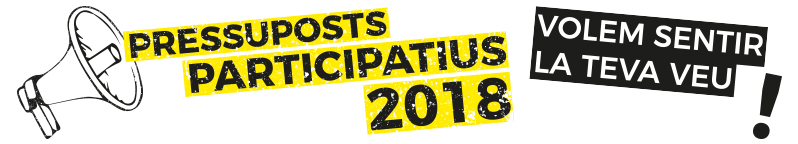 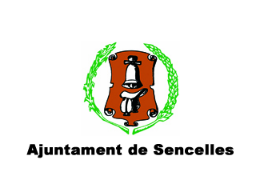 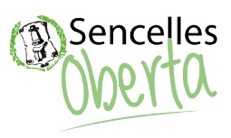 Formulari de propostesFormulari de propostesFormulari de propostesFormulari de propostesNOMCOGNOMDNICORREU ELECTRÒNICTELÈFON